<Nombre de la empresa>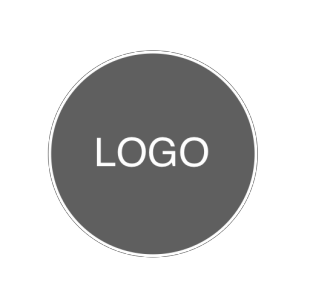 <123 Dirección, ciudad, estado, código postal/correo postal><Sitio web, dirección de correo electrónico><Número de teléfono>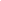 COBRAR A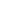 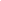 <Nombre de contacto><Nombre de la empresa cliente><Dirección><Teléfono, correo electrónico>ENVIE A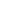 <Nombre / Departamento><Nombre de la empresa cliente><Dirección><Teléfono>Fecha11/11/11TOTAL PARCIAL	0.00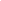 DESCUENTO	0.00¡Gracias por hacer negocios!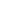 SUBTOTAL MENOS DESCUENTO	0.00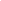 TASA DE IMPUESTO	0,00%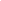 TOTAL IMPUESTOS	0.00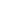 ENVÍO/MANIPULACIÓN	0.00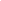  Términos e instrucciones	<Cómo se realizó el pago, por ejemplo: efectivo, tarjeta, cheque...><Agregue términos aquí, por ejemplo: garantía, política de devoluciones...>DESCRIPCIÓN	CANTIDADDESCRIPCIÓN	CANTIDADPRECIO UNITARIOTOTAL0.000.000.000.000.000.000.000.000.000.000.00